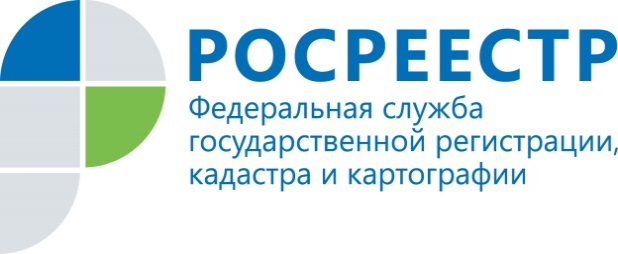 Помощник руководителя Управления Росреестра                                    ПРЕСС-РЕЛИЗпо Приморскому краю по СМИ  А. Э. Разуваева+7 (423) 241-30-58моб. 8 914 349 45 85
25press_rosreestr@mail.ruhttps://rosreestr.ru/  690091, Владивосток, ул. Посьетская, д. 48        Дачники! Проверьте кадастровую стоимость ваших участковЗамечания к промежуточным отчетным документам принимаются до 14 августа 2020 года.Владивосток, 07.07.2020 Центром кадастровой оценки Приморского края подготовлен проект отчета об итогах государственной кадастровой оценки земель населенных пунктов, земель сельскохозяйственного назначения, в том числе земельных участков в составе садоводческих, огороднических и дачных объединений Приморского края. Ознакомиться с документами можно на официальном сайте Росреестра в сервисе «Получение сведений из Фонда данных государственной кадастровой оценки», а также на официальном сайте КГБУ «Центр кадастровой оценки Приморского края» (https://primcko.ru/). Замечания к промежуточным отчетным документам могут быть представлены любыми заинтересованными лицами в КГБУ «Центр кадастровой оценки Приморского края» лично, почтовым отправлением (690078, Приморский край, г. Владивосток, пр. Острякова, 49, офис 505), в Многофункциональный центр предоставления государственных и муниципальных услуг или с использованием информационно-телекоммуникационных сетей общего пользования, в том числе сети интернет, включая портал государственных и муниципальных услуг.Напомним, что замечания к промежуточным отчетным документам принимаются до 14 августа 2020 года.О РосреестреФедеральная служба государственной регистрации, кадастра и картографии (Росреестр) является федеральным органом исполнительной власти, осуществляющим функции по государственной регистрации прав на недвижимое имущество и сделок с ним, по оказанию государственных услуг в сфере ведения государственного кадастра недвижимости, проведению государственного кадастрового учета недвижимого имущества, землеустройства, государственного мониторинга земель, навигационного обеспечения транспортного комплекса, а также функции по государственной кадастровой оценке, федеральному государственному надзору в области геодезии и картографии, государственному земельному надзору, надзору за деятельностью саморегулируемых организаций оценщиков, контролю деятельности саморегулируемых организаций арбитражных управляющих. Подведомственным учреждением Росреестра являются ФГБУ «ФКП Росреестра».